بسم الله الرحمن الرحيماختبار منتصف الفصل الدراسي الثالث – (الدور الأول) – للعام الدراسي 1444هـنموذج أالسؤال الأول : فهم المقروء :  كانت الفراشة الملونة تقضي يومها متنقلة في الحديقة مع رفيقاتها، لاعبة مع الأطفال الصغار، أو متمتعة بما وهب الله الطبيعة من جمال خلاب. وعلى الرغم من هذا الهناء، فإن الفراشة ملت البقاء في هذه الحديقة، وقررت أن تسافر إلى حدائق أخرى وأن تتنقل بين أشجارها وأزهارها المختلفة الألوان.ودعت الفراشة أهلها وراحت هنا وهناك إلى أن حطت على وردة حمراء. ارتعشت الوردة قليلا ثم سألت الفراشة " هل أنت زائرة؟ ردت الفراشة: إن وجدت المكان مناسبا فسأبقى.بكت الوردة حتى بللت الدموع جناحي الفراشة فتعجبت الفراشة وقالت: " لمَ تبكين أيتها الوردة الفواحة؟فلونك جميل وحولك ماء رقراق!ردت الوردة بصوت حزين: " لقد كنت في أرض غير هذه الأرض نشأت فيها بذرة ثم نبتة إلى أن جاء شخص فاقتلعني من جذوري، وأتى بي إلى هذا المكان، ومنذ ذلك اليوم وأنا لم أتوقف عن البكاء ولا أستطيع العودة، لأني لست مثلك تستطيعين بجناحيك العودة، أما أنا فجذوري مغروسة في التربة. تألمت الفراشة لحال الوردة فواستها قليلا، ثم تذكرت وطنها العزيز فودعتها وقفلت راجعة نحوه وهي تقول ما أحلى الوطن! ما أحلى الوطن!  السؤال الثاني: الصنف اللغوي  :  السؤال الثالث :الوظيفة النحوية     السؤال الرابع   :الأسلوب اللغوي   السؤال الخامس : الظاهرة الإملائية  :    ** اختر الإجابة الصحيحة :                                                                                 اكتب ما يملى عليك :...................................................................................................................................................................................................................................................................... السؤال السادس  : الرسم الكتابي :      اكتب ما يلي بخط النسخ وللأوطان في دم كل حر      يد سلفت ودين مستحق........................................................................................................................................................................................................................................................................................................................................................................................................................................................................................................................................................................................................................................................................................انتهت الأسئلةنموذج الإجابة https://youtu.be/tAt5LD8qzz0رابط التليجرام https://t.me/tdsglالمملكة العربية السعوديةوزارة التعليمإدارة التعليم .................مدرسة : ......................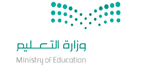 المادة : لغتي الصف : الخامس الابتدائيالزمن : ساعتان اسم الطالب : ........................................................................................................الصف: الخامس الابتدائي (  )سالمهارةالمهارةالدرجة الدرجة بالأرقامالدرجة بالأحرفالمصححالمراجعالمدقق1فهم المقروءفهم المقروء52الصنف اللغويالصنف اللغوي33الوظيفة النحويةالوظيفة النحوية44الأسلوب اللغويالأسلوب اللغوي25الظاهرة الإملائيةالظاهرة الإملائية46الرسم الإملائيالرسم الإملائي2المجموع النهائيالمجموع النهائي2020  51 – لماذا قررت الفراشة الرحيل من الحديقة؟ 1 – لماذا قررت الفراشة الرحيل من الحديقة؟ 1 – لماذا قررت الفراشة الرحيل من الحديقة؟ أ – لتبحث عن طعامها ب – لتجمع الرحيق  جـ - لأنها شعرت بالملل 2- جاءت الوردة إلى الحديقة.....  2- جاءت الوردة إلى الحديقة.....  2- جاءت الوردة إلى الحديقة.....  أ – مختارة   ب-    مجبرة  جـ - مجربة   3- من يترك وطنه لأنه شعر بالملل وينتقل للعيش في بلاد أخرى يكون حاله كحال.....3- من يترك وطنه لأنه شعر بالملل وينتقل للعيش في بلاد أخرى يكون حاله كحال.....3- من يترك وطنه لأنه شعر بالملل وينتقل للعيش في بلاد أخرى يكون حاله كحال.....أ – الفراشة ب- الوردة  جـ - الحديقة  4-كان حال الوردة وحولها الماء الرقراق......    4-كان حال الوردة وحولها الماء الرقراق......    4-كان حال الوردة وحولها الماء الرقراق......    أ – حزينة    ب- سعيدة    جـ - راضية   5- كيف كانت تعيش الفراشة في الحديقة.........5- كيف كانت تعيش الفراشة في الحديقة.........5- كيف كانت تعيش الفراشة في الحديقة.........أ – عيشة حزينة  ب- عيشة قاسية   جـ ـ عيشة هنيئة     31 – الجملة التي اشتملت على اسم منقوص :1 – الجملة التي اشتملت على اسم منقوص :1 – الجملة التي اشتملت على اسم منقوص :أ – المواطن السعودي محب لوطنهب- هذا القلم قلمي. جـ ـ حكم القاضي بالعدل2-  الصحراء ليس بها ماء . الاسم الممدود في الجملة السابقة:  2-  الصحراء ليس بها ماء . الاسم الممدود في الجملة السابقة:  2-  الصحراء ليس بها ماء . الاسم الممدود في الجملة السابقة:  أ- الصحراء.ب - بها   جـ - ماء  3- اسم معرب ينتهي بألف لازمة مفتوح ما قبلها 3- اسم معرب ينتهي بألف لازمة مفتوح ما قبلها 3- اسم معرب ينتهي بألف لازمة مفتوح ما قبلها أ – المنقوصب ـ المقصور جـ ـ الممدود   4المعلم يسلم على  ..............المعلم يسلم على  ..............المعلم يسلم على  ..............أ – أبوكب- أباكجـ ـ أبيكيجب على المواطنون التعاون فيما بينهم.            صوب الخطأ في الجملة السابقة. يجب على المواطنون التعاون فيما بينهم.            صوب الخطأ في الجملة السابقة. يجب على المواطنون التعاون فيما بينهم.            صوب الخطأ في الجملة السابقة. أ- المواطنين.ب - المواطنان  جـ - المواطنُ  3دخلت من بابين مختلفين.                   أعرب ما تحته خط  3دخلت من بابين مختلفين.                   أعرب ما تحته خط  3دخلت من بابين مختلفين.                   أعرب ما تحته خط  أ - اسم مجرور وعلامة جره الكسرةب ـ اسم مجرور وعلامة جره الياءجـ ـ اسم مجرور وعلامة جره الفتحة4- الجملة التي كتبت بشكل صحيح.                    4- الجملة التي كتبت بشكل صحيح.                    4- الجملة التي كتبت بشكل صحيح.                    أ- في البيتَ عددٌ من الأطفالَ.ب- في البيتِ عددٌ من الأطفالِ.جـ - في البيتُ عددٌ من الأطفالِ.   31 – رجع الحجاج ولم يرجع حاج .                عبر عن المعنى بأسلوب استثناء1 – رجع الحجاج ولم يرجع حاج .                عبر عن المعنى بأسلوب استثناء1 – رجع الحجاج ولم يرجع حاج .                عبر عن المعنى بأسلوب استثناءأ – لم يرجع جميع الحجاج ب- رجع الحجاج وبقي حاججـ ـ رجع الحجاج إلا حاجا 2- الجملة التي اشتملت على أسلوب ترج 2- الجملة التي اشتملت على أسلوب ترج 2- الجملة التي اشتملت على أسلوب ترج أ- ليت المسافر يعود.ب -  لعل المسافر يعود .جـ - ما أجمل أن يعود المسافر 3- الجملة التي اشتملت على  توكيد  3- الجملة التي اشتملت على  توكيد  3- الجملة التي اشتملت على  توكيد  أ- حضر الطلاب جميعهم ب -  حضر جميع الطلاب.جـ - حضر الطلاب جميعا    41 - " مئات "   كتبت الهمزة على الياء لأن.......1 - " مئات "   كتبت الهمزة على الياء لأن.......1 - " مئات "   كتبت الهمزة على الياء لأن.......أ -الهمزة مكسورة وقبلها مكسورب-  الهمزة مفتوحة وقبلها مفتوحجـ ـ الهمزة مفتوحة وما قبلها مكسور2- عند وصل  هذه الحروف  { فِ – ءْ – رَ – ا – ن } تكتب:2- عند وصل  هذه الحروف  { فِ – ءْ – رَ – ا – ن } تكتب:2- عند وصل  هذه الحروف  { فِ – ءْ – رَ – ا – ن } تكتب:أ- فأرانب – فئرانجـ -  فؤران   2